NAME: ________________________________________ Number: _____ Class: _______Date: ________________________________________________________________________________Read the text:Susan’s daily routineSusan is thirteen  years old and she attends a very big school near London. Her favourite subjects are Science and Physical Education. She is very good  at  sports.  She plays volleyball  at her school. Susan has a busy* life. She always  gets up at a half past seven . She has a shower ,  gets dressed and   at eight o’clock she goes to school by car with her mother . Her  classes start at half past  eight.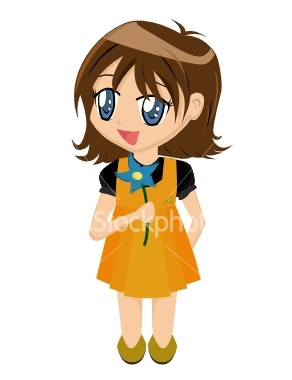 Her mother is a teacher at Susan’s  school. On Mondays Susan has lunch at school with her friends. On Tuesdays and Thursdays she practices volleyball  at the school’s gym. Wednesday  is Susan’s favourite day of the week because she has dance classes and sometimes she has dinner with her father. Susan’s parents are divorced. She lives with her mother and at the weekends she always goes to her father’s house.On Saturdays Susan goes for a walk* with her dog Nikita. After having lunch with her father, Susan goes to the cinema with some friends. At 4:40 pm Susan goes home and listens to music in her bedroom. She loves music. At 9:45 she goes to bed. She never goes to bed late.Vocabulary: busy= ocupado / atarefado ; practice= treinar  ;  go for a walk = passear ; 1. Mark the following sentences True (T)  or False (F).a. Susan gets up  at a quarter past eight.             ____________________________________________b. At the weekends she goes to her father’s house.          _____________________________________c. Her classes start at 7:30.            _______________________________________________________d. She goes to the cinema on Fridays.            _______________________________________________e. She doesn’t love music.          _________________________________________________________12. Answer the questions about the text.a. How old is Susan? ___________________________________________________________________b. What are Susan’s favourite subjects?  ___________________________________________________c. Is Susan good  at  sports? _____________________________________________________________d. What is Susan’s favourite day of the week? ______________________________________________e. When does she go to the cinema? ______________________________________________________f. What time does Susan go to bed? ______________________________________________________g. Does Susan have a dog? _____________________________________________________________ h. Does she like music? _________________________________________________________________i.  Why does she always go to her father’s house at the weekend? _________________________________________________________________________________________________________________j. How does Susan go to school ?________________________________________________________3. Rewrite the following sentences beginning with He or She.a. They play sports. _________________________________________b. I go to school by car. ______________________________________c. We watch TV in the evening. _________________________________d. I have breakfast at seven o’clock. ___________________________e. They like English. _________________________________________f. We sometimes play Playstation. ______________________________4. Fill in the gaps with the appropriate Preposition of time (in, on, at).a. The next big ice hockey match is ____________________ Saturday.b. Susan  was born ______________ 1997.c. Susan  and her father sometimes have dinner ____________ Wednesdays.d. Susan always goes to bed _______________ a quarter to ten.e. Susan ’s birthday is _____________ November.f. There are no ice hockey matches _____________ summer.5. Build sentences.1. always /her bike /at the weekends /She /rides____________________________________________________________________________________2. plays/never/tennis/He____________________________________________________________________________________3. watch/They/TV/at night/often the afternoon/She/reads/usually____________________________________________________________________________________26.  Write these sentences again and use the adverbs in brackets.1. Mark stays at home. (usually) __________________________________________________________2. Ann listens to the radio. ( often) ________________________________________________________3. Ann listens to the radio. (always) _______________________________________________________4. Mary visits her cousins. ( sometimes) ____________________________________________________5. Robin helps his brother with his homework . ( never) _______________________________________6. Our teachers are late. (never) _________________________________________________________7. Complete the dialogue .Susan:  __________________________________________________________?Mandy: I’m fine, thanks. _____________________________________________________________?Susan: I’m not very well. I’m very tired.Mandy: __________________________________________________________?Susan: I usually practice volleyball  on Tuesdays and Thursdays . Mandy: __________________________________________________________?Susan: Yes, I have a dog. His name is Nikita.Mandy: __________________________________________________________?Susan: Yes, I do. I love music.Mandy: It’s 4 o’clock. I must go home. See you tomorrow!Susan: ________________________________________________________________ !8. Tell the time. (Use a.m. / p.m.)a. 7:10 = __________________________   b. 15:35 = ________________________c. 2:00 = __________________________   d. 6:15 = ________________________e. 7:45 = __________________________   f. 20:50 = ________________________g. 12:00 = _________________________   h. 24:00 = ________________________3II. Write a short text about your daily routine.____________________________________________________________________________________________________________________________________________________________________________________________________________________________________________________________________________________________________________________________________________________________________________________________________________________________________________________________________________________________________________________________________________________________________________________________________________________________________________________________________________________________________________________________________________________________________________________________________________________________________________________________________________________________________________________________________________________________________________________________________________________________________________________________________________________________________________________________________________________________________________________________________________________________________________________________________________________________________________GOOD WORK!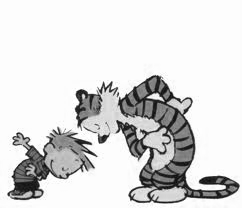 4